Факультативный урок «Сила слова»Рекомендуется использовать для учеников 8 классов на факультативных занятиях по русскому языку.Цель: выработать осознанное отношение к использованию слов в речи.Задачи: - расширить представление о слове;              - показать влияние слова на жизнь человека;              - предоставить научные факты, доказывающие влияние речевых                     центров головного мозга на весь организм и жизнь человека в целом              - научить использовать речевой ресурс для достижения жизненных                 целей и создания гармоничных отношений с окружающим миром.Подготовка к уроку:1.Подготовить ученика к выразительному чтению стихотворения В.С.Шефнера «Слова»2.Оказать помощь ученику в подготовке презентации «Сила доброго и злого слова» 3. Подготовить видеоряд «Воды реки Сонхуа в Китае»4. Вывести на рабочий стол компьютера необходимые к уроку ссылки видеороликов.5.Проверить готовность проектора к эксплуатации.6.Обеспечить наличие большого экрана на стене.Ход урока1.Актуализация знаний                   Прослушайте стихотворение Вадима Сергеевича Шефнера «Слова» и ответьте на два вопроса:- О чём сегодня пойдёт речь?- Что автор хотел сказать этим стихотворением?        (выразительное чтение стихотворения В.Шефнера «Слова»)2. Углубление знаний Познакомьтесь ас презентацией ««Сила доброго и злого слова» и сформулируйте ответ на вопрос:- Какой же силой могут обладать слова и почему это происходит?  (Просмотр презентации «Сила доброго и злого слова»1 слайд: Как влияет доброе и злое слово на структуру воды              Результаты научного эксперимента японского учёного Эмото Масару2 слайд: Как влияет доброе и злое слово на растения         Результаты научных исследований влияния классической и тяжёлой музыки на растения.                Добрые слова и классическая музыка стимулируют рост растений, а тяжёлый рок и громкие, резкие слова губят3 слайд: Как влияет доброе и злое слово на животных         Результаты научных исследований влияния классической и тяжёлой музыки на животных)               Под воздействием добрых слов и спокойной классической музыки животные ведут себя более уравновешенно, чем после воздействия на них тяжёлого рока и громких, резкие ругательных слов.3.Проблемный вопрос- Попытайтесь объяснить природное явление на реке Сонхуа в Китае.           (анализ видеоряда на экране 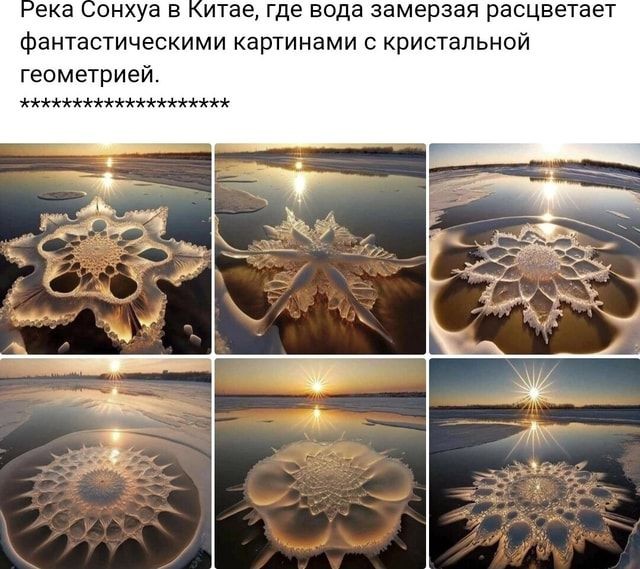 4.Работа в группах- Часто ли вы говорите: «Я это не смогу сделать», «Я устал и ничего не хочу»?   Оказывается, ваше самочувствие и ваш жизненный успех во многом определяют слова, которые вы произносите.(Класс делится на две группы. Смотрит видеоролик «Власть языка». К видеоролику каждая группа составляет по два вопроса. После просмотра видео группы задают друг другу вопросы.                                  https://pin.it/1D7NaCu   )5.Практическая работа (на экран выводится таблица из двух колонок. Задание: Превратите негативные убеждения в ресурсные.Ресурсные: - Я обязательно с этим справлюсь                    - У меня огромная сила воли, и я достигну отличных результатов                    - Как здорово, что настал новый день. Меня ждёт много                        интересного и удивительного сегодня. Всё будет хорошо                    - Я выполню это с удовольствием. Начну прямо сейчас                    - У меня всё получится. Я обязательно это запомню                    - Я такой счастливый: могу видеть, слышать и дышать. Ресурсные убеждения в психологии называются аффирмациями.              (на экран выводится материал словарной статьи «Аффирмация»)6.Обобщение  Если человек живёт в негативных убеждениях, то его нейронные связи сжимаются, не разрастаются. А значит, нет развития и организма в целом.                                  https://pin.it/BIMHhEu Если человек даёт себе жизнеутверждающие установки, то нейронные связи начинают разрастаться, и человеку уже помогает достигать задуманного весь организм.                                   https://pin.it/5WmTz3S Необходимо 22 дня, чтобы образовались новые нейронные связи.7.Рефлексия- Что сегодня каждый из вас взял для себя? Что понял?- О чём ещё хотел бы рассказать? Узнать?Негативные убежденияРесурсные убежденияЯ это не могу сделатьМне неохота делать урокиЯ не хочу идти в школуУ меня ничего не получаетсяУ меня плохая памятьУ меня плохое настроение